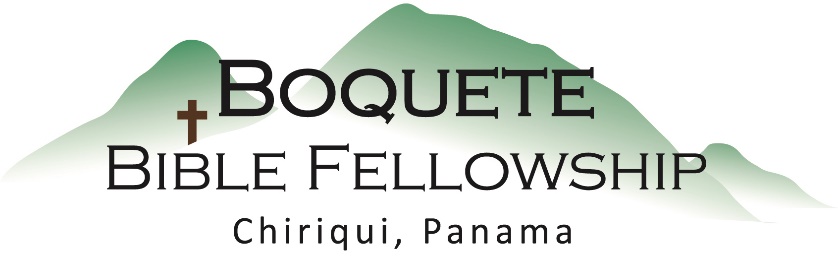 Culto del Domingo – 24 de enero, 2021Bienvenida y anunciosOración de limpieza: Salmos 25:6-7Llamado a la adoración: Salmos 34:1-3Adoración a través del cantoAdoración a través de las ofrendasOración de iluminaciónSermón: La Visión de la Iglesia para el 2021RespuestaBendición: 2 Pedro 3:18Anuncios para esta semanaReunión congregacional – La próxima semana después del servicio. Si usted se considera a sí mismo un miembro de esta iglesia, por favor planee asistir.Reunión de la iglesia – Hemos regresado a reunirnos nuevamente los domingos a las 9:30am. Por favor ayúdenos a difundir la noticia.Estudio bíblico para mujeres – Tammy está liderando el estudio bíblico para mujeres los jueves a las 10:00am en la iglesia. Se les invita a todas las damas a participar. ¡Traiga una amiga!La Visión de la Iglesia BBF para el 2021Procura con diligencia presentarte a Dios aprobado, como obrero que no tiene de qué avergonzarse, que maneja con precisión la palabra de verdad. – 2 Timoteo 2:15 (NBLA)Antes bien, crezcan en la gracia y el conocimiento de nuestro Señor y Salvador Jesucristo. A Él sea la gloria ahora y hasta el día de la eternidad. Amén. 2 Pedro 3:18 (NBLA)Así dice el Señor: «No se gloríe el sabio de su sabiduría, Ni se gloríe el poderoso de su poder,
Ni el rico se gloríe de su riqueza; 24 Pero si alguien se gloría, gloríese de esto: De que me entiende y me conoce, Pues Yo soy el Señor que hago misericordia, Derecho y justicia en la tierra, Porque en estas cosas me complazco», declara el Señor. - Jeremías 9:23-24Pero el fruto del Espíritu es amor, gozo, paz, paciencia, benignidad, bondad, fidelidad[a], 23 mansedumbre, dominio propio; contra tales cosas no hay ley. – Gálatas 5:22-23Notas del Sermón – Visión de la Iglesia1.) Para continuar __recalibrando__ nuestra perspectiva de quién es Dios.                      • Para ver, conocer y amar a Dios de acuerdo a la Biblia y su perspectiva2.) Para vivir de acuerdo a la __realidad__de la verdad con autoridad.3.) Para vivir activamente y conscientemente en cierto sentido que rebose el       __Espíritu__ __Santo__